«Проведем зимние каникулы с пользой для всей семьи!»    Скоро наступят долгожданные выходные, новогодние каникулы. Каждый ребенок с нетерпением ждет, когда же наступят зимние каникулы, это веселое время, когда не нужно идти в детский сад, а можно весело проводить время со своими близкими и друзьями. Конечно же, родители ждут наступления каникул не меньше, чем их любимые чада, ведь это время, когда они могут полезно и продуктивно провести время со своими детьми.     Отдых в период новогодних каникул должен быть не только полезным, но и увлекательным, чтобы дети вспоминали об этом с радостью и позитивом.Для того чтобы отдых запомнился, понравился и стал максимально полезным, хочу предложить вам небольшую консультацию-подсказку с предложениями, как интересно провести эти замечательные дни. Постарайтесь комбинировать шумные развлечения и тихий отдых, походы в гости и семейные вечера. Выберите те развлечения, которые будут интересны не только детям, но и всей вашей семье.   В сегодняшних условиях изоляции при пандемии конечно лучше организовать детский утренник на дому. Не обязательно приглашать героев Деда Мороза и Снегурочки. Достаточно собрать несколько друзей своего ребенка, приготовить несложный стол с бутербродами, пиццей и фруктовыми шашлычками, придумать несложные конкурсы. Попробуйте выступить в роли аниматора и просто подурачьтесь с детьми.   Если есть возможность, то устраивайте всей семьей выходы на природу несколько раз, у вас надолго останется ощущение хорошего полноценного отдыха и веселого зимнего праздника. Собираясь на прогулку, возьмите с собой мешочек с пшеном (или любой другой крупой). Детям очень нравится рисовать крупой. И, конечно, не забывайте про подвижные игры.    Также, новогодние каникулы – отличное время, чтобы устроить со своими детьми «Мастерскую Деда Мороза». Кто сказал, что Мастерская работает только до Нового года? Вовсе нет! Вырезать снежинки, делать ёлочные игрушки и гирлянды, учиться красиво паковать подарки можно до самого Старого Нового года. И конечно, совместное чтение книг.    Дорогие родители! Как бы вы ни задумали провести выходные дни с детьми, это должно нравиться и вам, и им. Выкиньте на время из головы все свои проблемы и расслабьтесь. Главное – чтобы удовольствие получила вся семья. И дети, и взрослые.                         Счастливого Нового года и Рождества!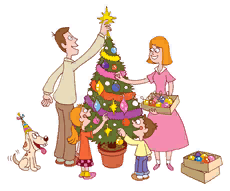 